SØKNADSSKJEMA STIPEND Dato…………….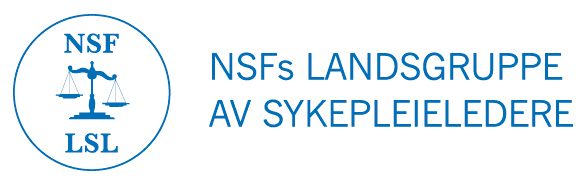 Skjer det endringer i forutsetningene, er søker pliktig til å melde dette til leder i NSFLSLPersonlige opplysningerPersonlige opplysningerNavn AdressePostnummerPoststedMedlemsnummer i NSFArbeidsstedStillinge-mailMobilHvilket kurs, kongress, konferanse, studiebesøk eller etter-/videreutdanning, søker du om støtte til?(Legg ved program, beskrivelse ol)Kostnader som du søker om støtte til:                                            (legg ved regnskapsoversikt)Kostnader som du søker om støtte til:                                            (legg ved regnskapsoversikt)Kostnader som du søker om støtte til:                                            (legg ved regnskapsoversikt)Aktivitet/konferanseKostnadEvt. kommentarerKurs-/seminaravgift el.:ReiseutgifterEtter- og videreutdanningTotalt kr:Får du annen form for økonomisk støtte?Kriterier for utbetaling av stipend: Kriterier for utbetaling av stipend: Stipend utbetales når kvitteringer, faglig artikkel er skrevet (etter retningslinjene for stipend) og sendt over sammen med utfylt rapporteringsskjema til kasserer i NSF LSL, - senest en måned etter utført aktivitet knyttet til stipendet.Artikkelen vil bli publisert på NSFLSLs hjemmesider og/eller på vår Facebook-gruppe. Se retningslinjer for stipend:  https://www.nsf.no/vis-artikkel/3062733/672568/Soke-stipendKasserer: 
Elinor Grøthe, Laboratorieveien 6, 3977 Sande i Vestfold, epost: egro@vestreviken.noStipend utbetales når kvitteringer, faglig artikkel er skrevet (etter retningslinjene for stipend) og sendt over sammen med utfylt rapporteringsskjema til kasserer i NSF LSL, - senest en måned etter utført aktivitet knyttet til stipendet.Artikkelen vil bli publisert på NSFLSLs hjemmesider og/eller på vår Facebook-gruppe. Se retningslinjer for stipend:  https://www.nsf.no/vis-artikkel/3062733/672568/Soke-stipendKasserer: 
Elinor Grøthe, Laboratorieveien 6, 3977 Sande i Vestfold, epost: egro@vestreviken.noDitt bankkontonummer: Søknad sendes leder:Jan Erik Nilsen epost: jan.erik.nilsen@sus.no 